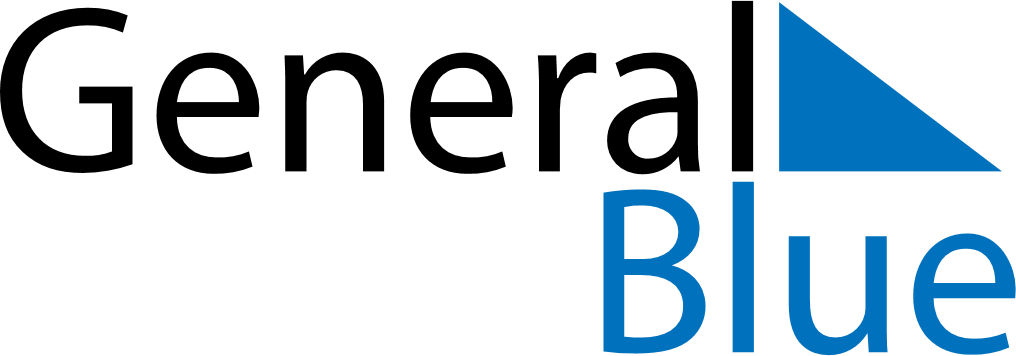 July 2024July 2024July 2024July 2024July 2024July 2024Skelleftehamn, Vaesterbotten, SwedenSkelleftehamn, Vaesterbotten, SwedenSkelleftehamn, Vaesterbotten, SwedenSkelleftehamn, Vaesterbotten, SwedenSkelleftehamn, Vaesterbotten, SwedenSkelleftehamn, Vaesterbotten, SwedenSunday Monday Tuesday Wednesday Thursday Friday Saturday 1 2 3 4 5 6 Sunrise: 2:00 AM Sunset: 11:17 PM Daylight: 21 hours and 17 minutes. Sunrise: 2:02 AM Sunset: 11:15 PM Daylight: 21 hours and 13 minutes. Sunrise: 2:04 AM Sunset: 11:13 PM Daylight: 21 hours and 9 minutes. Sunrise: 2:07 AM Sunset: 11:11 PM Daylight: 21 hours and 4 minutes. Sunrise: 2:09 AM Sunset: 11:09 PM Daylight: 20 hours and 59 minutes. Sunrise: 2:12 AM Sunset: 11:07 PM Daylight: 20 hours and 54 minutes. 7 8 9 10 11 12 13 Sunrise: 2:15 AM Sunset: 11:04 PM Daylight: 20 hours and 49 minutes. Sunrise: 2:18 AM Sunset: 11:02 PM Daylight: 20 hours and 43 minutes. Sunrise: 2:21 AM Sunset: 10:59 PM Daylight: 20 hours and 38 minutes. Sunrise: 2:24 AM Sunset: 10:56 PM Daylight: 20 hours and 32 minutes. Sunrise: 2:27 AM Sunset: 10:53 PM Daylight: 20 hours and 26 minutes. Sunrise: 2:30 AM Sunset: 10:51 PM Daylight: 20 hours and 20 minutes. Sunrise: 2:33 AM Sunset: 10:48 PM Daylight: 20 hours and 14 minutes. 14 15 16 17 18 19 20 Sunrise: 2:36 AM Sunset: 10:45 PM Daylight: 20 hours and 8 minutes. Sunrise: 2:40 AM Sunset: 10:42 PM Daylight: 20 hours and 2 minutes. Sunrise: 2:43 AM Sunset: 10:39 PM Daylight: 19 hours and 55 minutes. Sunrise: 2:46 AM Sunset: 10:35 PM Daylight: 19 hours and 49 minutes. Sunrise: 2:49 AM Sunset: 10:32 PM Daylight: 19 hours and 42 minutes. Sunrise: 2:53 AM Sunset: 10:29 PM Daylight: 19 hours and 36 minutes. Sunrise: 2:56 AM Sunset: 10:26 PM Daylight: 19 hours and 29 minutes. 21 22 23 24 25 26 27 Sunrise: 2:59 AM Sunset: 10:23 PM Daylight: 19 hours and 23 minutes. Sunrise: 3:03 AM Sunset: 10:19 PM Daylight: 19 hours and 16 minutes. Sunrise: 3:06 AM Sunset: 10:16 PM Daylight: 19 hours and 9 minutes. Sunrise: 3:10 AM Sunset: 10:13 PM Daylight: 19 hours and 2 minutes. Sunrise: 3:13 AM Sunset: 10:09 PM Daylight: 18 hours and 56 minutes. Sunrise: 3:16 AM Sunset: 10:06 PM Daylight: 18 hours and 49 minutes. Sunrise: 3:20 AM Sunset: 10:02 PM Daylight: 18 hours and 42 minutes. 28 29 30 31 Sunrise: 3:23 AM Sunset: 9:59 PM Daylight: 18 hours and 35 minutes. Sunrise: 3:27 AM Sunset: 9:56 PM Daylight: 18 hours and 29 minutes. Sunrise: 3:30 AM Sunset: 9:52 PM Daylight: 18 hours and 22 minutes. Sunrise: 3:33 AM Sunset: 9:49 PM Daylight: 18 hours and 15 minutes. 